Убережем детей от пожара! С начала года при пожарах в Свердловской области погибли 5 детей, из них трое погибли при пожаре в частном жилом доме в с. Елань Талицкого городского округа. Какой бы ни была причина пожара, во всех случаях в гибели детей виновны родители.  Уважаемые взрослые! Берегите детей, не оставляйте их без присмотра! Собственным примером воспитывайте в детях культуру пожаробезопасного поведения! За ваши ошибки дети расплачиваются своей жизнью.  Помните, что единственной профилактической мерой предупреждения пожаров является соблюдение правил пожарной безопасности, аккуратность и осмотрительность в повседневных делах.  В период вынужденных каникул будьте предельно внимательными и не пренебрегайте требованиями пожарной безопасности в быту, берегите себя и своих близких! Будьте бдительны! Ваша безопасность – в Ваших руках! В случае пожара незамедлительно звоните по телефону «01», «101» или «112»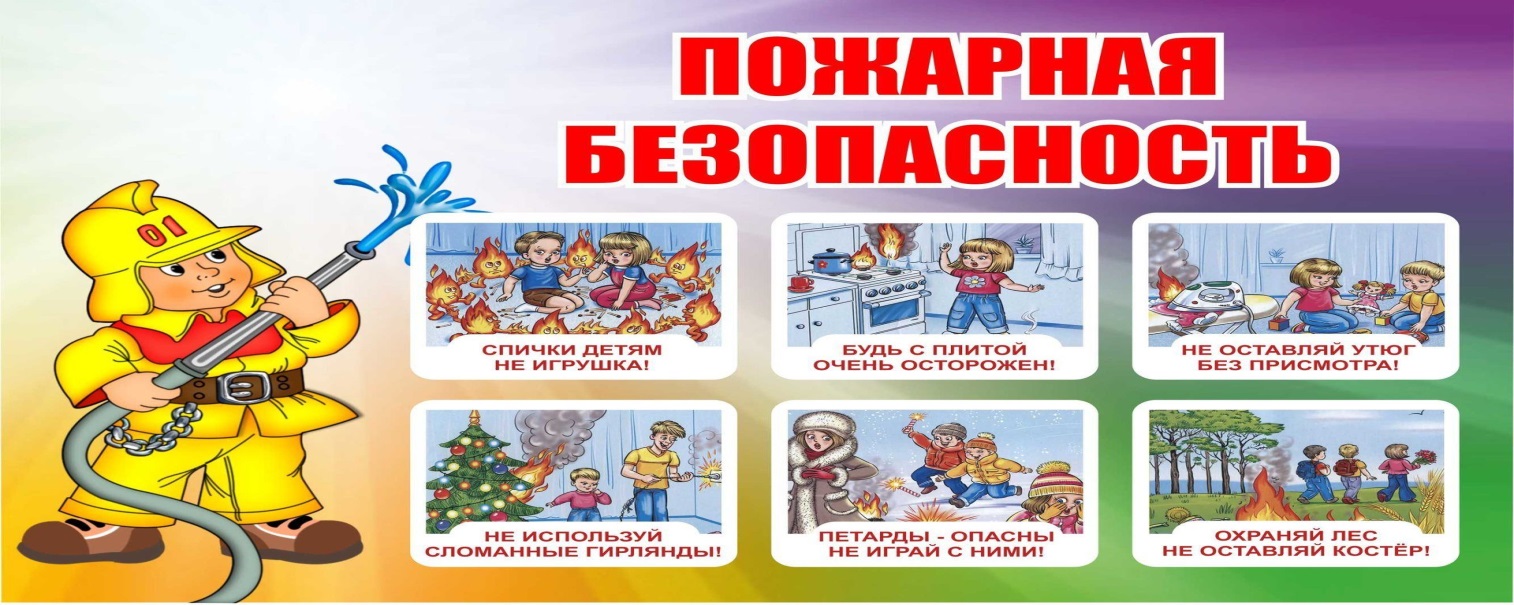 